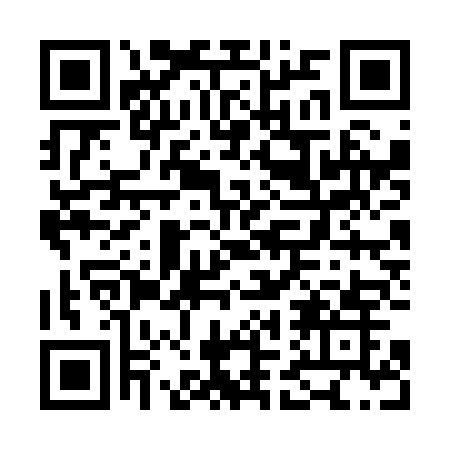 Prayer times for Bacalky, Czech RepublicWed 1 May 2024 - Fri 31 May 2024High Latitude Method: Angle Based RulePrayer Calculation Method: Muslim World LeagueAsar Calculation Method: HanafiPrayer times provided by https://www.salahtimes.comDateDayFajrSunriseDhuhrAsrMaghribIsha1Wed3:125:3412:566:028:2010:322Thu3:095:3212:566:038:2110:353Fri3:055:3012:566:048:2310:384Sat3:025:2912:566:058:2410:405Sun2:595:2712:566:068:2610:436Mon2:555:2512:566:078:2810:467Tue2:525:2412:566:088:2910:498Wed2:495:2212:566:098:3110:529Thu2:455:2012:566:108:3210:5510Fri2:425:1912:566:118:3410:5811Sat2:415:1712:566:128:3511:0112Sun2:405:1612:566:128:3611:0413Mon2:395:1412:566:138:3811:0414Tue2:395:1312:566:148:3911:0515Wed2:385:1112:566:158:4111:0516Thu2:385:1012:566:168:4211:0617Fri2:375:0912:566:178:4411:0718Sat2:375:0712:566:188:4511:0719Sun2:365:0612:566:188:4611:0820Mon2:365:0512:566:198:4811:0921Tue2:355:0412:566:208:4911:0922Wed2:355:0312:566:218:5011:1023Thu2:345:0112:566:218:5211:1024Fri2:345:0012:566:228:5311:1125Sat2:344:5912:566:238:5411:1226Sun2:334:5812:576:248:5511:1227Mon2:334:5712:576:248:5611:1328Tue2:334:5612:576:258:5811:1329Wed2:324:5512:576:268:5911:1430Thu2:324:5512:576:269:0011:1431Fri2:324:5412:576:279:0111:15